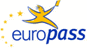 EuropassCurriculum VitaeEuropassCurriculum VitaePersonal informationPersonal informationSurname(s) / First name(s)Surname(s) / First name(s)  Buza Violeta,   Buza Violeta,   Buza Violeta,   Buza Violeta,   Buza Violeta,   Buza Violeta,   Buza Violeta,   Buza Violeta,   Buza Violeta,   Buza Violeta,   Buza Violeta,   Buza Violeta,   Buza Violeta,   Buza Violeta, Address(es)Address(es)  Esat Kryeziu, 68, Gjakovë  Esat Kryeziu, 68, Gjakovë  Esat Kryeziu, 68, Gjakovë  Esat Kryeziu, 68, Gjakovë  Esat Kryeziu, 68, Gjakovë  Esat Kryeziu, 68, Gjakovë  Esat Kryeziu, 68, Gjakovë  Esat Kryeziu, 68, Gjakovë  Esat Kryeziu, 68, Gjakovë  Esat Kryeziu, 68, Gjakovë  Esat Kryeziu, 68, Gjakovë  Esat Kryeziu, 68, Gjakovë  Esat Kryeziu, 68, Gjakovë  Esat Kryeziu, 68, GjakovëTelephone(s)Telephone(s)  +383 49 500 347  +383 49 500 347  +383 49 500 347  +383 49 500 347  +383 49 500 347E-mailE-mail  violetabuza@hotmail.com, violeta.buza@universitetiaab.com  violetabuza@hotmail.com, violeta.buza@universitetiaab.com  violetabuza@hotmail.com, violeta.buza@universitetiaab.com  violetabuza@hotmail.com, violeta.buza@universitetiaab.com  violetabuza@hotmail.com, violeta.buza@universitetiaab.com  violetabuza@hotmail.com, violeta.buza@universitetiaab.com  violetabuza@hotmail.com, violeta.buza@universitetiaab.com  violetabuza@hotmail.com, violeta.buza@universitetiaab.com  violetabuza@hotmail.com, violeta.buza@universitetiaab.com  violetabuza@hotmail.com, violeta.buza@universitetiaab.com  violetabuza@hotmail.com, violeta.buza@universitetiaab.com  violetabuza@hotmail.com, violeta.buza@universitetiaab.com  violetabuza@hotmail.com, violeta.buza@universitetiaab.com  violetabuza@hotmail.com, violeta.buza@universitetiaab.com                     Nationality                     Nationality  Albanian  Albanian  Albanian  Albanian  Albanian  Albanian  Albanian  Albanian  Albanian  Albanian  Albanian  Albanian  Albanian  AlbanianDate of birthDate of birth06/07/197306/07/197306/07/197306/07/197306/07/197306/07/197306/07/197306/07/197306/07/197306/07/197306/07/197306/07/197306/07/197306/07/1973GenderGenderFemaleFemaleFemaleFemaleFemaleFemaleFemaleFemaleFemaleFemaleFemaleFemaleFemaleFemale            Work experience            Work experienceDatesOccupation or position heldMain activities and responsibilities Name and address of     employerType of business or sectorDatesOccupation or position heldMain activities and responsibilities Name and address of     employerType of business or sector                             DatesOccupation or position held Main activities and responsibilities Name and address of employerType of business or sector                              DatesOccupation or position heldMain activities and responsibilities Name and address of employerType of business or sector                              DatesOccupation or position heldMain activities and responsibilities Name and address of employerType of business or sectorDatesOccupation or position heldMain activities and responsibilities Name and address of     employerType of business or sectorDatesOccupation or position heldMain activities and responsibilities Name and address of     employerType of business or sector                             DatesOccupation or position held Main activities and responsibilities Name and address of employerType of business or sector                              DatesOccupation or position heldMain activities and responsibilities Name and address of employerType of business or sector                              DatesOccupation or position heldMain activities and responsibilities Name and address of employerType of business or sector2006 – 2009  English teacher at the elementary level   English teacher from 3-rd to 4-rth grade  SHFMU “Selman Riza”, Gjakovë  Primary school  2006 – 2011  English teacher at the elementary level   English teacher from 3-rd to 4-rth grade  SHFMU “Zekeria Rexha”,  Gjakovë  Primary school  2011-2016  Teacher   Teacher from I-st to 5-th grade  SHFMU ”Yll Morina”, Gjakovë  Primary school  2016 – 2017  Teacher  Teacher from I-st to 5-th grade  SHF ”Mustafa Bakija” Gjakovë  Primary school  2010 – 2014  Assistant as cooperator   Cooperator to the subject of pedagogy  University of Prishtina – Fakulty of Education  University of Prishtina “Hasan Prishtina”  University2006 – 2009  English teacher at the elementary level   English teacher from 3-rd to 4-rth grade  SHFMU “Selman Riza”, Gjakovë  Primary school  2006 – 2011  English teacher at the elementary level   English teacher from 3-rd to 4-rth grade  SHFMU “Zekeria Rexha”,  Gjakovë  Primary school  2011-2016  Teacher   Teacher from I-st to 5-th grade  SHFMU ”Yll Morina”, Gjakovë  Primary school  2016 – 2017  Teacher  Teacher from I-st to 5-th grade  SHF ”Mustafa Bakija” Gjakovë  Primary school  2010 – 2014  Assistant as cooperator   Cooperator to the subject of pedagogy  University of Prishtina – Fakulty of Education  University of Prishtina “Hasan Prishtina”  University2006 – 2009  English teacher at the elementary level   English teacher from 3-rd to 4-rth grade  SHFMU “Selman Riza”, Gjakovë  Primary school  2006 – 2011  English teacher at the elementary level   English teacher from 3-rd to 4-rth grade  SHFMU “Zekeria Rexha”,  Gjakovë  Primary school  2011-2016  Teacher   Teacher from I-st to 5-th grade  SHFMU ”Yll Morina”, Gjakovë  Primary school  2016 – 2017  Teacher  Teacher from I-st to 5-th grade  SHF ”Mustafa Bakija” Gjakovë  Primary school  2010 – 2014  Assistant as cooperator   Cooperator to the subject of pedagogy  University of Prishtina – Fakulty of Education  University of Prishtina “Hasan Prishtina”  University2006 – 2009  English teacher at the elementary level   English teacher from 3-rd to 4-rth grade  SHFMU “Selman Riza”, Gjakovë  Primary school  2006 – 2011  English teacher at the elementary level   English teacher from 3-rd to 4-rth grade  SHFMU “Zekeria Rexha”,  Gjakovë  Primary school  2011-2016  Teacher   Teacher from I-st to 5-th grade  SHFMU ”Yll Morina”, Gjakovë  Primary school  2016 – 2017  Teacher  Teacher from I-st to 5-th grade  SHF ”Mustafa Bakija” Gjakovë  Primary school  2010 – 2014  Assistant as cooperator   Cooperator to the subject of pedagogy  University of Prishtina – Fakulty of Education  University of Prishtina “Hasan Prishtina”  University2006 – 2009  English teacher at the elementary level   English teacher from 3-rd to 4-rth grade  SHFMU “Selman Riza”, Gjakovë  Primary school  2006 – 2011  English teacher at the elementary level   English teacher from 3-rd to 4-rth grade  SHFMU “Zekeria Rexha”,  Gjakovë  Primary school  2011-2016  Teacher   Teacher from I-st to 5-th grade  SHFMU ”Yll Morina”, Gjakovë  Primary school  2016 – 2017  Teacher  Teacher from I-st to 5-th grade  SHF ”Mustafa Bakija” Gjakovë  Primary school  2010 – 2014  Assistant as cooperator   Cooperator to the subject of pedagogy  University of Prishtina – Fakulty of Education  University of Prishtina “Hasan Prishtina”  University2006 – 2009  English teacher at the elementary level   English teacher from 3-rd to 4-rth grade  SHFMU “Selman Riza”, Gjakovë  Primary school  2006 – 2011  English teacher at the elementary level   English teacher from 3-rd to 4-rth grade  SHFMU “Zekeria Rexha”,  Gjakovë  Primary school  2011-2016  Teacher   Teacher from I-st to 5-th grade  SHFMU ”Yll Morina”, Gjakovë  Primary school  2016 – 2017  Teacher  Teacher from I-st to 5-th grade  SHF ”Mustafa Bakija” Gjakovë  Primary school  2010 – 2014  Assistant as cooperator   Cooperator to the subject of pedagogy  University of Prishtina – Fakulty of Education  University of Prishtina “Hasan Prishtina”  University2006 – 2009  English teacher at the elementary level   English teacher from 3-rd to 4-rth grade  SHFMU “Selman Riza”, Gjakovë  Primary school  2006 – 2011  English teacher at the elementary level   English teacher from 3-rd to 4-rth grade  SHFMU “Zekeria Rexha”,  Gjakovë  Primary school  2011-2016  Teacher   Teacher from I-st to 5-th grade  SHFMU ”Yll Morina”, Gjakovë  Primary school  2016 – 2017  Teacher  Teacher from I-st to 5-th grade  SHF ”Mustafa Bakija” Gjakovë  Primary school  2010 – 2014  Assistant as cooperator   Cooperator to the subject of pedagogy  University of Prishtina – Fakulty of Education  University of Prishtina “Hasan Prishtina”  University2006 – 2009  English teacher at the elementary level   English teacher from 3-rd to 4-rth grade  SHFMU “Selman Riza”, Gjakovë  Primary school  2006 – 2011  English teacher at the elementary level   English teacher from 3-rd to 4-rth grade  SHFMU “Zekeria Rexha”,  Gjakovë  Primary school  2011-2016  Teacher   Teacher from I-st to 5-th grade  SHFMU ”Yll Morina”, Gjakovë  Primary school  2016 – 2017  Teacher  Teacher from I-st to 5-th grade  SHF ”Mustafa Bakija” Gjakovë  Primary school  2010 – 2014  Assistant as cooperator   Cooperator to the subject of pedagogy  University of Prishtina – Fakulty of Education  University of Prishtina “Hasan Prishtina”  University2006 – 2009  English teacher at the elementary level   English teacher from 3-rd to 4-rth grade  SHFMU “Selman Riza”, Gjakovë  Primary school  2006 – 2011  English teacher at the elementary level   English teacher from 3-rd to 4-rth grade  SHFMU “Zekeria Rexha”,  Gjakovë  Primary school  2011-2016  Teacher   Teacher from I-st to 5-th grade  SHFMU ”Yll Morina”, Gjakovë  Primary school  2016 – 2017  Teacher  Teacher from I-st to 5-th grade  SHF ”Mustafa Bakija” Gjakovë  Primary school  2010 – 2014  Assistant as cooperator   Cooperator to the subject of pedagogy  University of Prishtina – Fakulty of Education  University of Prishtina “Hasan Prishtina”  University2006 – 2009  English teacher at the elementary level   English teacher from 3-rd to 4-rth grade  SHFMU “Selman Riza”, Gjakovë  Primary school  2006 – 2011  English teacher at the elementary level   English teacher from 3-rd to 4-rth grade  SHFMU “Zekeria Rexha”,  Gjakovë  Primary school  2011-2016  Teacher   Teacher from I-st to 5-th grade  SHFMU ”Yll Morina”, Gjakovë  Primary school  2016 – 2017  Teacher  Teacher from I-st to 5-th grade  SHF ”Mustafa Bakija” Gjakovë  Primary school  2010 – 2014  Assistant as cooperator   Cooperator to the subject of pedagogy  University of Prishtina – Fakulty of Education  University of Prishtina “Hasan Prishtina”  University2006 – 2009  English teacher at the elementary level   English teacher from 3-rd to 4-rth grade  SHFMU “Selman Riza”, Gjakovë  Primary school  2006 – 2011  English teacher at the elementary level   English teacher from 3-rd to 4-rth grade  SHFMU “Zekeria Rexha”,  Gjakovë  Primary school  2011-2016  Teacher   Teacher from I-st to 5-th grade  SHFMU ”Yll Morina”, Gjakovë  Primary school  2016 – 2017  Teacher  Teacher from I-st to 5-th grade  SHF ”Mustafa Bakija” Gjakovë  Primary school  2010 – 2014  Assistant as cooperator   Cooperator to the subject of pedagogy  University of Prishtina – Fakulty of Education  University of Prishtina “Hasan Prishtina”  University2006 – 2009  English teacher at the elementary level   English teacher from 3-rd to 4-rth grade  SHFMU “Selman Riza”, Gjakovë  Primary school  2006 – 2011  English teacher at the elementary level   English teacher from 3-rd to 4-rth grade  SHFMU “Zekeria Rexha”,  Gjakovë  Primary school  2011-2016  Teacher   Teacher from I-st to 5-th grade  SHFMU ”Yll Morina”, Gjakovë  Primary school  2016 – 2017  Teacher  Teacher from I-st to 5-th grade  SHF ”Mustafa Bakija” Gjakovë  Primary school  2010 – 2014  Assistant as cooperator   Cooperator to the subject of pedagogy  University of Prishtina – Fakulty of Education  University of Prishtina “Hasan Prishtina”  University2006 – 2009  English teacher at the elementary level   English teacher from 3-rd to 4-rth grade  SHFMU “Selman Riza”, Gjakovë  Primary school  2006 – 2011  English teacher at the elementary level   English teacher from 3-rd to 4-rth grade  SHFMU “Zekeria Rexha”,  Gjakovë  Primary school  2011-2016  Teacher   Teacher from I-st to 5-th grade  SHFMU ”Yll Morina”, Gjakovë  Primary school  2016 – 2017  Teacher  Teacher from I-st to 5-th grade  SHF ”Mustafa Bakija” Gjakovë  Primary school  2010 – 2014  Assistant as cooperator   Cooperator to the subject of pedagogy  University of Prishtina – Fakulty of Education  University of Prishtina “Hasan Prishtina”  University2006 – 2009  English teacher at the elementary level   English teacher from 3-rd to 4-rth grade  SHFMU “Selman Riza”, Gjakovë  Primary school  2006 – 2011  English teacher at the elementary level   English teacher from 3-rd to 4-rth grade  SHFMU “Zekeria Rexha”,  Gjakovë  Primary school  2011-2016  Teacher   Teacher from I-st to 5-th grade  SHFMU ”Yll Morina”, Gjakovë  Primary school  2016 – 2017  Teacher  Teacher from I-st to 5-th grade  SHF ”Mustafa Bakija” Gjakovë  Primary school  2010 – 2014  Assistant as cooperator   Cooperator to the subject of pedagogy  University of Prishtina – Fakulty of Education  University of Prishtina “Hasan Prishtina”  University                                                        DatesOccupation or position heldMain activities and responsibilities Name and address of employerType of business or sector                              DatesOccupation or position heldMain activities and responsibilities Name and address of employerType of business or sector                                                        DatesOccupation or position heldMain activities and responsibilities Name and address of employerType of business or sector                              DatesOccupation or position heldMain activities and responsibilities Name and address of employerType of business or sector2012-2013Lecturer in AKM  programUniversity of Prishtina – Faculty of Education - GjakovoUniversity of Prishtina “Hasan Prishtina”University2013-2014Assistant as cooperator  Cooperator to the subject of pedagogy  University of Gjakova – Fakulty of  Education  Universiteti “Fehmi Agani” Gjakovë  University2012-2013Lecturer in AKM  programUniversity of Prishtina – Faculty of Education - GjakovoUniversity of Prishtina “Hasan Prishtina”University2013-2014Assistant as cooperator  Cooperator to the subject of pedagogy  University of Gjakova – Fakulty of  Education  Universiteti “Fehmi Agani” Gjakovë  University2012-2013Lecturer in AKM  programUniversity of Prishtina – Faculty of Education - GjakovoUniversity of Prishtina “Hasan Prishtina”University2013-2014Assistant as cooperator  Cooperator to the subject of pedagogy  University of Gjakova – Fakulty of  Education  Universiteti “Fehmi Agani” Gjakovë  University2012-2013Lecturer in AKM  programUniversity of Prishtina – Faculty of Education - GjakovoUniversity of Prishtina “Hasan Prishtina”University2013-2014Assistant as cooperator  Cooperator to the subject of pedagogy  University of Gjakova – Fakulty of  Education  Universiteti “Fehmi Agani” Gjakovë  University2012-2013Lecturer in AKM  programUniversity of Prishtina – Faculty of Education - GjakovoUniversity of Prishtina “Hasan Prishtina”University2013-2014Assistant as cooperator  Cooperator to the subject of pedagogy  University of Gjakova – Fakulty of  Education  Universiteti “Fehmi Agani” Gjakovë  University2012-2013Lecturer in AKM  programUniversity of Prishtina – Faculty of Education - GjakovoUniversity of Prishtina “Hasan Prishtina”University2013-2014Assistant as cooperator  Cooperator to the subject of pedagogy  University of Gjakova – Fakulty of  Education  Universiteti “Fehmi Agani” Gjakovë  University2012-2013Lecturer in AKM  programUniversity of Prishtina – Faculty of Education - GjakovoUniversity of Prishtina “Hasan Prishtina”University2013-2014Assistant as cooperator  Cooperator to the subject of pedagogy  University of Gjakova – Fakulty of  Education  Universiteti “Fehmi Agani” Gjakovë  University2012-2013Lecturer in AKM  programUniversity of Prishtina – Faculty of Education - GjakovoUniversity of Prishtina “Hasan Prishtina”University2013-2014Assistant as cooperator  Cooperator to the subject of pedagogy  University of Gjakova – Fakulty of  Education  Universiteti “Fehmi Agani” Gjakovë  University2012-2013Lecturer in AKM  programUniversity of Prishtina – Faculty of Education - GjakovoUniversity of Prishtina “Hasan Prishtina”University2013-2014Assistant as cooperator  Cooperator to the subject of pedagogy  University of Gjakova – Fakulty of  Education  Universiteti “Fehmi Agani” Gjakovë  University2012-2013Lecturer in AKM  programUniversity of Prishtina – Faculty of Education - GjakovoUniversity of Prishtina “Hasan Prishtina”University2013-2014Assistant as cooperator  Cooperator to the subject of pedagogy  University of Gjakova – Fakulty of  Education  Universiteti “Fehmi Agani” Gjakovë  University2012-2013Lecturer in AKM  programUniversity of Prishtina – Faculty of Education - GjakovoUniversity of Prishtina “Hasan Prishtina”University2013-2014Assistant as cooperator  Cooperator to the subject of pedagogy  University of Gjakova – Fakulty of  Education  Universiteti “Fehmi Agani” Gjakovë  University2012-2013Lecturer in AKM  programUniversity of Prishtina – Faculty of Education - GjakovoUniversity of Prishtina “Hasan Prishtina”University2013-2014Assistant as cooperator  Cooperator to the subject of pedagogy  University of Gjakova – Fakulty of  Education  Universiteti “Fehmi Agani” Gjakovë  University2012-2013Lecturer in AKM  programUniversity of Prishtina – Faculty of Education - GjakovoUniversity of Prishtina “Hasan Prishtina”University2013-2014Assistant as cooperator  Cooperator to the subject of pedagogy  University of Gjakova – Fakulty of  Education  Universiteti “Fehmi Agani” Gjakovë  University2012-2013Lecturer in AKM  programUniversity of Prishtina – Faculty of Education - GjakovoUniversity of Prishtina “Hasan Prishtina”University2013-2014Assistant as cooperator  Cooperator to the subject of pedagogy  University of Gjakova – Fakulty of  Education  Universiteti “Fehmi Agani” Gjakovë  University                             DatesOccupation or position heldMain activities and responsibilities Name and address of employerType of business or sector                             DatesOccupation or position heldMain activities and responsibilities Name and address of employerType of business or sector  2014-2015  Lecturer as cooperator  Cooperator to the subject of pedagogy  University of Gjakova – Fakulty of  Education     Universiteti “Fehmi Agani” Gjakovë  University  2014-2015  Lecturer as cooperator  Cooperator to the subject of pedagogy  University of Gjakova – Fakulty of  Education     Universiteti “Fehmi Agani” Gjakovë  University  2014-2015  Lecturer as cooperator  Cooperator to the subject of pedagogy  University of Gjakova – Fakulty of  Education     Universiteti “Fehmi Agani” Gjakovë  University  2014-2015  Lecturer as cooperator  Cooperator to the subject of pedagogy  University of Gjakova – Fakulty of  Education     Universiteti “Fehmi Agani” Gjakovë  University  2014-2015  Lecturer as cooperator  Cooperator to the subject of pedagogy  University of Gjakova – Fakulty of  Education     Universiteti “Fehmi Agani” Gjakovë  University  2014-2015  Lecturer as cooperator  Cooperator to the subject of pedagogy  University of Gjakova – Fakulty of  Education     Universiteti “Fehmi Agani” Gjakovë  University  2014-2015  Lecturer as cooperator  Cooperator to the subject of pedagogy  University of Gjakova – Fakulty of  Education     Universiteti “Fehmi Agani” Gjakovë  University  2014-2015  Lecturer as cooperator  Cooperator to the subject of pedagogy  University of Gjakova – Fakulty of  Education     Universiteti “Fehmi Agani” Gjakovë  University  2014-2015  Lecturer as cooperator  Cooperator to the subject of pedagogy  University of Gjakova – Fakulty of  Education     Universiteti “Fehmi Agani” Gjakovë  University  2014-2015  Lecturer as cooperator  Cooperator to the subject of pedagogy  University of Gjakova – Fakulty of  Education     Universiteti “Fehmi Agani” Gjakovë  University  2014-2015  Lecturer as cooperator  Cooperator to the subject of pedagogy  University of Gjakova – Fakulty of  Education     Universiteti “Fehmi Agani” Gjakovë  University  2014-2015  Lecturer as cooperator  Cooperator to the subject of pedagogy  University of Gjakova – Fakulty of  Education     Universiteti “Fehmi Agani” Gjakovë  University  2014-2015  Lecturer as cooperator  Cooperator to the subject of pedagogy  University of Gjakova – Fakulty of  Education     Universiteti “Fehmi Agani” Gjakovë  University  2014-2015  Lecturer as cooperator  Cooperator to the subject of pedagogy  University of Gjakova – Fakulty of  Education     Universiteti “Fehmi Agani” Gjakovë  UniversityDatesOccupation or position heldMain activities and responsibilities Name and address of employerType of business or sector       DatesOccupation or position heldMain activities and responsibilities Name and address of employerType of business or sector       2017 - continues  Professor  Professor for a group of subjects in pedagogy  AAB University  University2017 - continues  Professor  Professor for a group of subjects in pedagogy  AAB University  University2017 - continues  Professor  Professor for a group of subjects in pedagogy  AAB University  University2017 - continues  Professor  Professor for a group of subjects in pedagogy  AAB University  University2017 - continues  Professor  Professor for a group of subjects in pedagogy  AAB University  University2017 - continues  Professor  Professor for a group of subjects in pedagogy  AAB University  University2017 - continues  Professor  Professor for a group of subjects in pedagogy  AAB University  University2017 - continues  Professor  Professor for a group of subjects in pedagogy  AAB University  University2017 - continues  Professor  Professor for a group of subjects in pedagogy  AAB University  University2017 - continues  Professor  Professor for a group of subjects in pedagogy  AAB University  University2017 - continues  Professor  Professor for a group of subjects in pedagogy  AAB University  University2017 - continues  Professor  Professor for a group of subjects in pedagogy  AAB University  University2017 - continues  Professor  Professor for a group of subjects in pedagogy  AAB University  University2017 - continues  Professor  Professor for a group of subjects in pedagogy  AAB University  UniversityEducation and Training                      Institution                     Date                     Degree                                                                                                                                                         Education and Training                      Institution                     Date                     Degree                                                                                                                                                           University of Prishtina – Faculty of Education - Gjakovo13/06/2005  Bachelor of English Language and Literature  University of Prishtina – Faculty of Education - Gjakovo13/06/2005  Bachelor of English Language and Literature  University of Prishtina – Faculty of Education - Gjakovo13/06/2005  Bachelor of English Language and Literature  University of Prishtina – Faculty of Education - Gjakovo13/06/2005  Bachelor of English Language and Literature  University of Prishtina – Faculty of Education - Gjakovo13/06/2005  Bachelor of English Language and Literature  University of Prishtina – Faculty of Education - Gjakovo13/06/2005  Bachelor of English Language and Literature  University of Prishtina – Faculty of Education - Gjakovo13/06/2005  Bachelor of English Language and Literature  University of Prishtina – Faculty of Education - Gjakovo13/06/2005  Bachelor of English Language and Literature  University of Prishtina – Faculty of Education - Gjakovo13/06/2005  Bachelor of English Language and Literature  University of Prishtina – Faculty of Education - Gjakovo13/06/2005  Bachelor of English Language and Literature  University of Prishtina – Faculty of Education - Gjakovo13/06/2005  Bachelor of English Language and Literature  University of Prishtina – Faculty of Education - Gjakovo13/06/2005  Bachelor of English Language and Literature  University of Prishtina – Faculty of Education - Gjakovo13/06/2005  Bachelor of English Language and Literature  University of Prishtina – Faculty of Education - Gjakovo13/06/2005  Bachelor of English Language and Literature                     Institution                     Date                     Degree                        Institution                     Date                     Degree                                                                                                                                                     Institution                     Date                     Degree                        Institution                     Date                     Degree                                                                                                                                  University of Prishtina – Faculty of Philosophic - Prishtina  03/03/2011  Master of PedagogyEuropean University of Tirana -Tirana28.10.2016    Doktor in Social Sciences – Psychology – Pedagogy – « Preparing students to learn  sustainable and qualitative reflection through the application of Formative evaluation»  University of Prishtina – Faculty of Philosophic - Prishtina  03/03/2011  Master of PedagogyEuropean University of Tirana -Tirana28.10.2016    Doktor in Social Sciences – Psychology – Pedagogy – « Preparing students to learn  sustainable and qualitative reflection through the application of Formative evaluation»  University of Prishtina – Faculty of Philosophic - Prishtina  03/03/2011  Master of PedagogyEuropean University of Tirana -Tirana28.10.2016    Doktor in Social Sciences – Psychology – Pedagogy – « Preparing students to learn  sustainable and qualitative reflection through the application of Formative evaluation»  University of Prishtina – Faculty of Philosophic - Prishtina  03/03/2011  Master of PedagogyEuropean University of Tirana -Tirana28.10.2016    Doktor in Social Sciences – Psychology – Pedagogy – « Preparing students to learn  sustainable and qualitative reflection through the application of Formative evaluation»  University of Prishtina – Faculty of Philosophic - Prishtina  03/03/2011  Master of PedagogyEuropean University of Tirana -Tirana28.10.2016    Doktor in Social Sciences – Psychology – Pedagogy – « Preparing students to learn  sustainable and qualitative reflection through the application of Formative evaluation»  University of Prishtina – Faculty of Philosophic - Prishtina  03/03/2011  Master of PedagogyEuropean University of Tirana -Tirana28.10.2016    Doktor in Social Sciences – Psychology – Pedagogy – « Preparing students to learn  sustainable and qualitative reflection through the application of Formative evaluation»  University of Prishtina – Faculty of Philosophic - Prishtina  03/03/2011  Master of PedagogyEuropean University of Tirana -Tirana28.10.2016    Doktor in Social Sciences – Psychology – Pedagogy – « Preparing students to learn  sustainable and qualitative reflection through the application of Formative evaluation»  University of Prishtina – Faculty of Philosophic - Prishtina  03/03/2011  Master of PedagogyEuropean University of Tirana -Tirana28.10.2016    Doktor in Social Sciences – Psychology – Pedagogy – « Preparing students to learn  sustainable and qualitative reflection through the application of Formative evaluation»  University of Prishtina – Faculty of Philosophic - Prishtina  03/03/2011  Master of PedagogyEuropean University of Tirana -Tirana28.10.2016    Doktor in Social Sciences – Psychology – Pedagogy – « Preparing students to learn  sustainable and qualitative reflection through the application of Formative evaluation»  University of Prishtina – Faculty of Philosophic - Prishtina  03/03/2011  Master of PedagogyEuropean University of Tirana -Tirana28.10.2016    Doktor in Social Sciences – Psychology – Pedagogy – « Preparing students to learn  sustainable and qualitative reflection through the application of Formative evaluation»  University of Prishtina – Faculty of Philosophic - Prishtina  03/03/2011  Master of PedagogyEuropean University of Tirana -Tirana28.10.2016    Doktor in Social Sciences – Psychology – Pedagogy – « Preparing students to learn  sustainable and qualitative reflection through the application of Formative evaluation»  University of Prishtina – Faculty of Philosophic - Prishtina  03/03/2011  Master of PedagogyEuropean University of Tirana -Tirana28.10.2016    Doktor in Social Sciences – Psychology – Pedagogy – « Preparing students to learn  sustainable and qualitative reflection through the application of Formative evaluation»  University of Prishtina – Faculty of Philosophic - Prishtina  03/03/2011  Master of PedagogyEuropean University of Tirana -Tirana28.10.2016    Doktor in Social Sciences – Psychology – Pedagogy – « Preparing students to learn  sustainable and qualitative reflection through the application of Formative evaluation»  University of Prishtina – Faculty of Philosophic - Prishtina  03/03/2011  Master of PedagogyEuropean University of Tirana -Tirana28.10.2016    Doktor in Social Sciences – Psychology – Pedagogy – « Preparing students to learn  sustainable and qualitative reflection through the application of Formative evaluation»                          Dates             Title of training       Name of Institution         Providing trainingDates             Title of training            Name of Institution         Providing trainingDates             Title of training              Name of Institution         Providing trainingDates             Title of training              Name of Institution         Providing trainingDates             Title of training              Name of Institution         Providing trainingDates             Title of training              Name of Institution         Providing trainingDates             Title of training              Name of Institution         Providing training                          Dates             Title of training       Name of Institution         Providing trainingDates             Title of training            Name of Institution         Providing trainingDates             Title of training              Name of Institution         Providing trainingDates             Title of training              Name of Institution         Providing trainingDates             Title of training              Name of Institution         Providing trainingDates             Title of training              Name of Institution         Providing trainingDates             Title of training              Name of Institution         Providing training   2005  Preparing English teachers for grades 3 and 4 of primary school", 110 hours  Ministry of Education Science & Technology  15.11.2005  Developing Critical Thinking Reading and Writing, 120 hours   Kosovo Education Center  Ministry of Education Science & Technology  18.03.2006  Education on the Rights of the Child  Kosovo Education Center   18-19.11.2006  Teacher Mentors, 12 hours  Canadian International Development  04.07.2007  Education for Social Justice, 24 hours   Kosovo Education Center    2007  Creative methods as pedagogical tools and their application in the teaching unit, 30 hours  World Child Kosova 05.05.2007  Introduction to Inclusive Education, 18 hours  Ministry of Education Science & Technology, FSDEK II   2005  Preparing English teachers for grades 3 and 4 of primary school", 110 hours  Ministry of Education Science & Technology  15.11.2005  Developing Critical Thinking Reading and Writing, 120 hours   Kosovo Education Center  Ministry of Education Science & Technology  18.03.2006  Education on the Rights of the Child  Kosovo Education Center   18-19.11.2006  Teacher Mentors, 12 hours  Canadian International Development  04.07.2007  Education for Social Justice, 24 hours   Kosovo Education Center    2007  Creative methods as pedagogical tools and their application in the teaching unit, 30 hours  World Child Kosova 05.05.2007  Introduction to Inclusive Education, 18 hours  Ministry of Education Science & Technology, FSDEK II   2005  Preparing English teachers for grades 3 and 4 of primary school", 110 hours  Ministry of Education Science & Technology  15.11.2005  Developing Critical Thinking Reading and Writing, 120 hours   Kosovo Education Center  Ministry of Education Science & Technology  18.03.2006  Education on the Rights of the Child  Kosovo Education Center   18-19.11.2006  Teacher Mentors, 12 hours  Canadian International Development  04.07.2007  Education for Social Justice, 24 hours   Kosovo Education Center    2007  Creative methods as pedagogical tools and their application in the teaching unit, 30 hours  World Child Kosova 05.05.2007  Introduction to Inclusive Education, 18 hours  Ministry of Education Science & Technology, FSDEK II   2005  Preparing English teachers for grades 3 and 4 of primary school", 110 hours  Ministry of Education Science & Technology  15.11.2005  Developing Critical Thinking Reading and Writing, 120 hours   Kosovo Education Center  Ministry of Education Science & Technology  18.03.2006  Education on the Rights of the Child  Kosovo Education Center   18-19.11.2006  Teacher Mentors, 12 hours  Canadian International Development  04.07.2007  Education for Social Justice, 24 hours   Kosovo Education Center    2007  Creative methods as pedagogical tools and their application in the teaching unit, 30 hours  World Child Kosova 05.05.2007  Introduction to Inclusive Education, 18 hours  Ministry of Education Science & Technology, FSDEK II   2005  Preparing English teachers for grades 3 and 4 of primary school", 110 hours  Ministry of Education Science & Technology  15.11.2005  Developing Critical Thinking Reading and Writing, 120 hours   Kosovo Education Center  Ministry of Education Science & Technology  18.03.2006  Education on the Rights of the Child  Kosovo Education Center   18-19.11.2006  Teacher Mentors, 12 hours  Canadian International Development  04.07.2007  Education for Social Justice, 24 hours   Kosovo Education Center    2007  Creative methods as pedagogical tools and their application in the teaching unit, 30 hours  World Child Kosova 05.05.2007  Introduction to Inclusive Education, 18 hours  Ministry of Education Science & Technology, FSDEK II   2005  Preparing English teachers for grades 3 and 4 of primary school", 110 hours  Ministry of Education Science & Technology  15.11.2005  Developing Critical Thinking Reading and Writing, 120 hours   Kosovo Education Center  Ministry of Education Science & Technology  18.03.2006  Education on the Rights of the Child  Kosovo Education Center   18-19.11.2006  Teacher Mentors, 12 hours  Canadian International Development  04.07.2007  Education for Social Justice, 24 hours   Kosovo Education Center    2007  Creative methods as pedagogical tools and their application in the teaching unit, 30 hours  World Child Kosova 05.05.2007  Introduction to Inclusive Education, 18 hours  Ministry of Education Science & Technology, FSDEK II   2005  Preparing English teachers for grades 3 and 4 of primary school", 110 hours  Ministry of Education Science & Technology  15.11.2005  Developing Critical Thinking Reading and Writing, 120 hours   Kosovo Education Center  Ministry of Education Science & Technology  18.03.2006  Education on the Rights of the Child  Kosovo Education Center   18-19.11.2006  Teacher Mentors, 12 hours  Canadian International Development  04.07.2007  Education for Social Justice, 24 hours   Kosovo Education Center    2007  Creative methods as pedagogical tools and their application in the teaching unit, 30 hours  World Child Kosova 05.05.2007  Introduction to Inclusive Education, 18 hours  Ministry of Education Science & Technology, FSDEK II   2005  Preparing English teachers for grades 3 and 4 of primary school", 110 hours  Ministry of Education Science & Technology  15.11.2005  Developing Critical Thinking Reading and Writing, 120 hours   Kosovo Education Center  Ministry of Education Science & Technology  18.03.2006  Education on the Rights of the Child  Kosovo Education Center   18-19.11.2006  Teacher Mentors, 12 hours  Canadian International Development  04.07.2007  Education for Social Justice, 24 hours   Kosovo Education Center    2007  Creative methods as pedagogical tools and their application in the teaching unit, 30 hours  World Child Kosova 05.05.2007  Introduction to Inclusive Education, 18 hours  Ministry of Education Science & Technology, FSDEK II   2005  Preparing English teachers for grades 3 and 4 of primary school", 110 hours  Ministry of Education Science & Technology  15.11.2005  Developing Critical Thinking Reading and Writing, 120 hours   Kosovo Education Center  Ministry of Education Science & Technology  18.03.2006  Education on the Rights of the Child  Kosovo Education Center   18-19.11.2006  Teacher Mentors, 12 hours  Canadian International Development  04.07.2007  Education for Social Justice, 24 hours   Kosovo Education Center    2007  Creative methods as pedagogical tools and their application in the teaching unit, 30 hours  World Child Kosova 05.05.2007  Introduction to Inclusive Education, 18 hours  Ministry of Education Science & Technology, FSDEK II   2005  Preparing English teachers for grades 3 and 4 of primary school", 110 hours  Ministry of Education Science & Technology  15.11.2005  Developing Critical Thinking Reading and Writing, 120 hours   Kosovo Education Center  Ministry of Education Science & Technology  18.03.2006  Education on the Rights of the Child  Kosovo Education Center   18-19.11.2006  Teacher Mentors, 12 hours  Canadian International Development  04.07.2007  Education for Social Justice, 24 hours   Kosovo Education Center    2007  Creative methods as pedagogical tools and their application in the teaching unit, 30 hours  World Child Kosova 05.05.2007  Introduction to Inclusive Education, 18 hours  Ministry of Education Science & Technology, FSDEK II   2005  Preparing English teachers for grades 3 and 4 of primary school", 110 hours  Ministry of Education Science & Technology  15.11.2005  Developing Critical Thinking Reading and Writing, 120 hours   Kosovo Education Center  Ministry of Education Science & Technology  18.03.2006  Education on the Rights of the Child  Kosovo Education Center   18-19.11.2006  Teacher Mentors, 12 hours  Canadian International Development  04.07.2007  Education for Social Justice, 24 hours   Kosovo Education Center    2007  Creative methods as pedagogical tools and their application in the teaching unit, 30 hours  World Child Kosova 05.05.2007  Introduction to Inclusive Education, 18 hours  Ministry of Education Science & Technology, FSDEK II   2005  Preparing English teachers for grades 3 and 4 of primary school", 110 hours  Ministry of Education Science & Technology  15.11.2005  Developing Critical Thinking Reading and Writing, 120 hours   Kosovo Education Center  Ministry of Education Science & Technology  18.03.2006  Education on the Rights of the Child  Kosovo Education Center   18-19.11.2006  Teacher Mentors, 12 hours  Canadian International Development  04.07.2007  Education for Social Justice, 24 hours   Kosovo Education Center    2007  Creative methods as pedagogical tools and their application in the teaching unit, 30 hours  World Child Kosova 05.05.2007  Introduction to Inclusive Education, 18 hours  Ministry of Education Science & Technology, FSDEK II   2005  Preparing English teachers for grades 3 and 4 of primary school", 110 hours  Ministry of Education Science & Technology  15.11.2005  Developing Critical Thinking Reading and Writing, 120 hours   Kosovo Education Center  Ministry of Education Science & Technology  18.03.2006  Education on the Rights of the Child  Kosovo Education Center   18-19.11.2006  Teacher Mentors, 12 hours  Canadian International Development  04.07.2007  Education for Social Justice, 24 hours   Kosovo Education Center    2007  Creative methods as pedagogical tools and their application in the teaching unit, 30 hours  World Child Kosova 05.05.2007  Introduction to Inclusive Education, 18 hours  Ministry of Education Science & Technology, FSDEK II   2005  Preparing English teachers for grades 3 and 4 of primary school", 110 hours  Ministry of Education Science & Technology  15.11.2005  Developing Critical Thinking Reading and Writing, 120 hours   Kosovo Education Center  Ministry of Education Science & Technology  18.03.2006  Education on the Rights of the Child  Kosovo Education Center   18-19.11.2006  Teacher Mentors, 12 hours  Canadian International Development  04.07.2007  Education for Social Justice, 24 hours   Kosovo Education Center    2007  Creative methods as pedagogical tools and their application in the teaching unit, 30 hours  World Child Kosova 05.05.2007  Introduction to Inclusive Education, 18 hours  Ministry of Education Science & Technology, FSDEK IIDates             Title of training              Name of Institution         Providing trainingDates             Title of training              Name of Institution         Providing trainingDates             Title of training              Name of Institution         Providing trainingDates             Title of training              Name of Institution         Providing trainingDates             Title of training              Name of Institution         Providing trainingDates             Title of training              Name of Institution         Providing trainingDates             Title of training              Name of Institution         Providing trainingDates             Title of training              Name of Institution         Providing trainingDates             Title of training              Name of Institution         Providing trainingDates             Title of training              Name of Institution         Providing trainingDates             Title of training              Name of Institution         Providing trainingDates             Title of training              Name of Institution         Providing trainingDates             Title of training              Name of Institution         Providing trainingDates             Title of training              Name of Institution         Providing trainingDates             Title of training              Name of Institution         Providing trainingDates             Title of training              Name of Institution         Providing training01-02.04.2008Inclusive Education, 8 hoursMinistry of Education Science & TechnologyMarch, 2008Psychosocial Training, 72 hoursAssociation For Psychosocial Assistance To Children And FamilyMinistry of Education Science & TechnologyCARE International KosovëMarch, 2008  Psychosocial and life skills program, 36 hoursAssociation For Psychosocial Assistance To Children And Family  Ministry of Education Science & TechnologyCARE International Kosovë  14.09.2009  Step by Step" - for first grade, 40 hours  Kosovo Education Center   2010  Step by Step" enhancements-for first grade, 24 hours  Kosovo Education Center   2009-2010  English Language Teacher Development - Workshop Series One, 20 hours  Kosovo Education Center   Embasy United States Of America 2010  English Language Teacher Development” Workshop Series Two, 20 hours  Kosovo Education Center   Embasy United States Of America June, 2010English Language Teacher Development – “Teaching Practices, Curriculum and Assessment”  Kosovo Education Center   Embasy United States Of America 01-02.04.2008Inclusive Education, 8 hoursMinistry of Education Science & TechnologyMarch, 2008Psychosocial Training, 72 hoursAssociation For Psychosocial Assistance To Children And FamilyMinistry of Education Science & TechnologyCARE International KosovëMarch, 2008  Psychosocial and life skills program, 36 hoursAssociation For Psychosocial Assistance To Children And Family  Ministry of Education Science & TechnologyCARE International Kosovë  14.09.2009  Step by Step" - for first grade, 40 hours  Kosovo Education Center   2010  Step by Step" enhancements-for first grade, 24 hours  Kosovo Education Center   2009-2010  English Language Teacher Development - Workshop Series One, 20 hours  Kosovo Education Center   Embasy United States Of America 2010  English Language Teacher Development” Workshop Series Two, 20 hours  Kosovo Education Center   Embasy United States Of America June, 2010English Language Teacher Development – “Teaching Practices, Curriculum and Assessment”  Kosovo Education Center   Embasy United States Of America 01-02.04.2008Inclusive Education, 8 hoursMinistry of Education Science & TechnologyMarch, 2008Psychosocial Training, 72 hoursAssociation For Psychosocial Assistance To Children And FamilyMinistry of Education Science & TechnologyCARE International KosovëMarch, 2008  Psychosocial and life skills program, 36 hoursAssociation For Psychosocial Assistance To Children And Family  Ministry of Education Science & TechnologyCARE International Kosovë  14.09.2009  Step by Step" - for first grade, 40 hours  Kosovo Education Center   2010  Step by Step" enhancements-for first grade, 24 hours  Kosovo Education Center   2009-2010  English Language Teacher Development - Workshop Series One, 20 hours  Kosovo Education Center   Embasy United States Of America 2010  English Language Teacher Development” Workshop Series Two, 20 hours  Kosovo Education Center   Embasy United States Of America June, 2010English Language Teacher Development – “Teaching Practices, Curriculum and Assessment”  Kosovo Education Center   Embasy United States Of America 01-02.04.2008Inclusive Education, 8 hoursMinistry of Education Science & TechnologyMarch, 2008Psychosocial Training, 72 hoursAssociation For Psychosocial Assistance To Children And FamilyMinistry of Education Science & TechnologyCARE International KosovëMarch, 2008  Psychosocial and life skills program, 36 hoursAssociation For Psychosocial Assistance To Children And Family  Ministry of Education Science & TechnologyCARE International Kosovë  14.09.2009  Step by Step" - for first grade, 40 hours  Kosovo Education Center   2010  Step by Step" enhancements-for first grade, 24 hours  Kosovo Education Center   2009-2010  English Language Teacher Development - Workshop Series One, 20 hours  Kosovo Education Center   Embasy United States Of America 2010  English Language Teacher Development” Workshop Series Two, 20 hours  Kosovo Education Center   Embasy United States Of America June, 2010English Language Teacher Development – “Teaching Practices, Curriculum and Assessment”  Kosovo Education Center   Embasy United States Of America 01-02.04.2008Inclusive Education, 8 hoursMinistry of Education Science & TechnologyMarch, 2008Psychosocial Training, 72 hoursAssociation For Psychosocial Assistance To Children And FamilyMinistry of Education Science & TechnologyCARE International KosovëMarch, 2008  Psychosocial and life skills program, 36 hoursAssociation For Psychosocial Assistance To Children And Family  Ministry of Education Science & TechnologyCARE International Kosovë  14.09.2009  Step by Step" - for first grade, 40 hours  Kosovo Education Center   2010  Step by Step" enhancements-for first grade, 24 hours  Kosovo Education Center   2009-2010  English Language Teacher Development - Workshop Series One, 20 hours  Kosovo Education Center   Embasy United States Of America 2010  English Language Teacher Development” Workshop Series Two, 20 hours  Kosovo Education Center   Embasy United States Of America June, 2010English Language Teacher Development – “Teaching Practices, Curriculum and Assessment”  Kosovo Education Center   Embasy United States Of America 01-02.04.2008Inclusive Education, 8 hoursMinistry of Education Science & TechnologyMarch, 2008Psychosocial Training, 72 hoursAssociation For Psychosocial Assistance To Children And FamilyMinistry of Education Science & TechnologyCARE International KosovëMarch, 2008  Psychosocial and life skills program, 36 hoursAssociation For Psychosocial Assistance To Children And Family  Ministry of Education Science & TechnologyCARE International Kosovë  14.09.2009  Step by Step" - for first grade, 40 hours  Kosovo Education Center   2010  Step by Step" enhancements-for first grade, 24 hours  Kosovo Education Center   2009-2010  English Language Teacher Development - Workshop Series One, 20 hours  Kosovo Education Center   Embasy United States Of America 2010  English Language Teacher Development” Workshop Series Two, 20 hours  Kosovo Education Center   Embasy United States Of America June, 2010English Language Teacher Development – “Teaching Practices, Curriculum and Assessment”  Kosovo Education Center   Embasy United States Of America 01-02.04.2008Inclusive Education, 8 hoursMinistry of Education Science & TechnologyMarch, 2008Psychosocial Training, 72 hoursAssociation For Psychosocial Assistance To Children And FamilyMinistry of Education Science & TechnologyCARE International KosovëMarch, 2008  Psychosocial and life skills program, 36 hoursAssociation For Psychosocial Assistance To Children And Family  Ministry of Education Science & TechnologyCARE International Kosovë  14.09.2009  Step by Step" - for first grade, 40 hours  Kosovo Education Center   2010  Step by Step" enhancements-for first grade, 24 hours  Kosovo Education Center   2009-2010  English Language Teacher Development - Workshop Series One, 20 hours  Kosovo Education Center   Embasy United States Of America 2010  English Language Teacher Development” Workshop Series Two, 20 hours  Kosovo Education Center   Embasy United States Of America June, 2010English Language Teacher Development – “Teaching Practices, Curriculum and Assessment”  Kosovo Education Center   Embasy United States Of America 01-02.04.2008Inclusive Education, 8 hoursMinistry of Education Science & TechnologyMarch, 2008Psychosocial Training, 72 hoursAssociation For Psychosocial Assistance To Children And FamilyMinistry of Education Science & TechnologyCARE International KosovëMarch, 2008  Psychosocial and life skills program, 36 hoursAssociation For Psychosocial Assistance To Children And Family  Ministry of Education Science & TechnologyCARE International Kosovë  14.09.2009  Step by Step" - for first grade, 40 hours  Kosovo Education Center   2010  Step by Step" enhancements-for first grade, 24 hours  Kosovo Education Center   2009-2010  English Language Teacher Development - Workshop Series One, 20 hours  Kosovo Education Center   Embasy United States Of America 2010  English Language Teacher Development” Workshop Series Two, 20 hours  Kosovo Education Center   Embasy United States Of America June, 2010English Language Teacher Development – “Teaching Practices, Curriculum and Assessment”  Kosovo Education Center   Embasy United States Of America 01-02.04.2008Inclusive Education, 8 hoursMinistry of Education Science & TechnologyMarch, 2008Psychosocial Training, 72 hoursAssociation For Psychosocial Assistance To Children And FamilyMinistry of Education Science & TechnologyCARE International KosovëMarch, 2008  Psychosocial and life skills program, 36 hoursAssociation For Psychosocial Assistance To Children And Family  Ministry of Education Science & TechnologyCARE International Kosovë  14.09.2009  Step by Step" - for first grade, 40 hours  Kosovo Education Center   2010  Step by Step" enhancements-for first grade, 24 hours  Kosovo Education Center   2009-2010  English Language Teacher Development - Workshop Series One, 20 hours  Kosovo Education Center   Embasy United States Of America 2010  English Language Teacher Development” Workshop Series Two, 20 hours  Kosovo Education Center   Embasy United States Of America June, 2010English Language Teacher Development – “Teaching Practices, Curriculum and Assessment”  Kosovo Education Center   Embasy United States Of America 01-02.04.2008Inclusive Education, 8 hoursMinistry of Education Science & TechnologyMarch, 2008Psychosocial Training, 72 hoursAssociation For Psychosocial Assistance To Children And FamilyMinistry of Education Science & TechnologyCARE International KosovëMarch, 2008  Psychosocial and life skills program, 36 hoursAssociation For Psychosocial Assistance To Children And Family  Ministry of Education Science & TechnologyCARE International Kosovë  14.09.2009  Step by Step" - for first grade, 40 hours  Kosovo Education Center   2010  Step by Step" enhancements-for first grade, 24 hours  Kosovo Education Center   2009-2010  English Language Teacher Development - Workshop Series One, 20 hours  Kosovo Education Center   Embasy United States Of America 2010  English Language Teacher Development” Workshop Series Two, 20 hours  Kosovo Education Center   Embasy United States Of America June, 2010English Language Teacher Development – “Teaching Practices, Curriculum and Assessment”  Kosovo Education Center   Embasy United States Of America 01-02.04.2008Inclusive Education, 8 hoursMinistry of Education Science & TechnologyMarch, 2008Psychosocial Training, 72 hoursAssociation For Psychosocial Assistance To Children And FamilyMinistry of Education Science & TechnologyCARE International KosovëMarch, 2008  Psychosocial and life skills program, 36 hoursAssociation For Psychosocial Assistance To Children And Family  Ministry of Education Science & TechnologyCARE International Kosovë  14.09.2009  Step by Step" - for first grade, 40 hours  Kosovo Education Center   2010  Step by Step" enhancements-for first grade, 24 hours  Kosovo Education Center   2009-2010  English Language Teacher Development - Workshop Series One, 20 hours  Kosovo Education Center   Embasy United States Of America 2010  English Language Teacher Development” Workshop Series Two, 20 hours  Kosovo Education Center   Embasy United States Of America June, 2010English Language Teacher Development – “Teaching Practices, Curriculum and Assessment”  Kosovo Education Center   Embasy United States Of America 01-02.04.2008Inclusive Education, 8 hoursMinistry of Education Science & TechnologyMarch, 2008Psychosocial Training, 72 hoursAssociation For Psychosocial Assistance To Children And FamilyMinistry of Education Science & TechnologyCARE International KosovëMarch, 2008  Psychosocial and life skills program, 36 hoursAssociation For Psychosocial Assistance To Children And Family  Ministry of Education Science & TechnologyCARE International Kosovë  14.09.2009  Step by Step" - for first grade, 40 hours  Kosovo Education Center   2010  Step by Step" enhancements-for first grade, 24 hours  Kosovo Education Center   2009-2010  English Language Teacher Development - Workshop Series One, 20 hours  Kosovo Education Center   Embasy United States Of America 2010  English Language Teacher Development” Workshop Series Two, 20 hours  Kosovo Education Center   Embasy United States Of America June, 2010English Language Teacher Development – “Teaching Practices, Curriculum and Assessment”  Kosovo Education Center   Embasy United States Of America 01-02.04.2008Inclusive Education, 8 hoursMinistry of Education Science & TechnologyMarch, 2008Psychosocial Training, 72 hoursAssociation For Psychosocial Assistance To Children And FamilyMinistry of Education Science & TechnologyCARE International KosovëMarch, 2008  Psychosocial and life skills program, 36 hoursAssociation For Psychosocial Assistance To Children And Family  Ministry of Education Science & TechnologyCARE International Kosovë  14.09.2009  Step by Step" - for first grade, 40 hours  Kosovo Education Center   2010  Step by Step" enhancements-for first grade, 24 hours  Kosovo Education Center   2009-2010  English Language Teacher Development - Workshop Series One, 20 hours  Kosovo Education Center   Embasy United States Of America 2010  English Language Teacher Development” Workshop Series Two, 20 hours  Kosovo Education Center   Embasy United States Of America June, 2010English Language Teacher Development – “Teaching Practices, Curriculum and Assessment”  Kosovo Education Center   Embasy United States Of America 01-02.04.2008Inclusive Education, 8 hoursMinistry of Education Science & TechnologyMarch, 2008Psychosocial Training, 72 hoursAssociation For Psychosocial Assistance To Children And FamilyMinistry of Education Science & TechnologyCARE International KosovëMarch, 2008  Psychosocial and life skills program, 36 hoursAssociation For Psychosocial Assistance To Children And Family  Ministry of Education Science & TechnologyCARE International Kosovë  14.09.2009  Step by Step" - for first grade, 40 hours  Kosovo Education Center   2010  Step by Step" enhancements-for first grade, 24 hours  Kosovo Education Center   2009-2010  English Language Teacher Development - Workshop Series One, 20 hours  Kosovo Education Center   Embasy United States Of America 2010  English Language Teacher Development” Workshop Series Two, 20 hours  Kosovo Education Center   Embasy United States Of America June, 2010English Language Teacher Development – “Teaching Practices, Curriculum and Assessment”  Kosovo Education Center   Embasy United States Of America Dates             Title of training              Name of Institution         Providing trainingDates             Title of training              Name of Institution         Providing trainingDates             Title of training              Name of Institution         Providing trainingDates             Title of training              Name of Institution         Providing trainingDates             Title of training              Name of Institution         Providing trainingDates             Title of training              Name of Institution         Providing trainingPersonal skills and competencesMother tongue(s)Dates             Title of training              Name of Institution         Providing trainingDates             Title of training              Name of Institution         Providing trainingDates             Title of training              Name of Institution         Providing trainingDates             Title of training              Name of Institution         Providing trainingDates             Title of training              Name of Institution         Providing trainingDates             Title of training              Name of Institution         Providing trainingPersonal skills and competencesMother tongue(s)13.10.2010ECDL computer course – 4 modulesECDL Kosova08.10.2010ECDL computer course – 7 modulesECDL Kosova29.01. 2011  Step by Step" - for second grade, 24 hours  Kosovo Education Center 23.04.2011KETNET  ConferenceUSAIDBritish Counsil 26.10.2011Step by Step" - for third grade, 24 hoursKosovo Education Center  Qershor, 2012Assessment for learning, 20 hoursUSAIDMinistry of Education Science & TechnologyCommunication, collaboration, interaction, teaching  Albanian13.10.2010ECDL computer course – 4 modulesECDL Kosova08.10.2010ECDL computer course – 7 modulesECDL Kosova29.01. 2011  Step by Step" - for second grade, 24 hours  Kosovo Education Center 23.04.2011KETNET  ConferenceUSAIDBritish Counsil 26.10.2011Step by Step" - for third grade, 24 hoursKosovo Education Center  Qershor, 2012Assessment for learning, 20 hoursUSAIDMinistry of Education Science & TechnologyCommunication, collaboration, interaction, teaching  Albanian13.10.2010ECDL computer course – 4 modulesECDL Kosova08.10.2010ECDL computer course – 7 modulesECDL Kosova29.01. 2011  Step by Step" - for second grade, 24 hours  Kosovo Education Center 23.04.2011KETNET  ConferenceUSAIDBritish Counsil 26.10.2011Step by Step" - for third grade, 24 hoursKosovo Education Center  Qershor, 2012Assessment for learning, 20 hoursUSAIDMinistry of Education Science & TechnologyCommunication, collaboration, interaction, teaching  Albanian13.10.2010ECDL computer course – 4 modulesECDL Kosova08.10.2010ECDL computer course – 7 modulesECDL Kosova29.01. 2011  Step by Step" - for second grade, 24 hours  Kosovo Education Center 23.04.2011KETNET  ConferenceUSAIDBritish Counsil 26.10.2011Step by Step" - for third grade, 24 hoursKosovo Education Center  Qershor, 2012Assessment for learning, 20 hoursUSAIDMinistry of Education Science & TechnologyCommunication, collaboration, interaction, teaching  Albanian13.10.2010ECDL computer course – 4 modulesECDL Kosova08.10.2010ECDL computer course – 7 modulesECDL Kosova29.01. 2011  Step by Step" - for second grade, 24 hours  Kosovo Education Center 23.04.2011KETNET  ConferenceUSAIDBritish Counsil 26.10.2011Step by Step" - for third grade, 24 hoursKosovo Education Center  Qershor, 2012Assessment for learning, 20 hoursUSAIDMinistry of Education Science & TechnologyCommunication, collaboration, interaction, teaching  Albanian13.10.2010ECDL computer course – 4 modulesECDL Kosova08.10.2010ECDL computer course – 7 modulesECDL Kosova29.01. 2011  Step by Step" - for second grade, 24 hours  Kosovo Education Center 23.04.2011KETNET  ConferenceUSAIDBritish Counsil 26.10.2011Step by Step" - for third grade, 24 hoursKosovo Education Center  Qershor, 2012Assessment for learning, 20 hoursUSAIDMinistry of Education Science & TechnologyCommunication, collaboration, interaction, teaching  Albanian13.10.2010ECDL computer course – 4 modulesECDL Kosova08.10.2010ECDL computer course – 7 modulesECDL Kosova29.01. 2011  Step by Step" - for second grade, 24 hours  Kosovo Education Center 23.04.2011KETNET  ConferenceUSAIDBritish Counsil 26.10.2011Step by Step" - for third grade, 24 hoursKosovo Education Center  Qershor, 2012Assessment for learning, 20 hoursUSAIDMinistry of Education Science & TechnologyCommunication, collaboration, interaction, teaching  Albanian13.10.2010ECDL computer course – 4 modulesECDL Kosova08.10.2010ECDL computer course – 7 modulesECDL Kosova29.01. 2011  Step by Step" - for second grade, 24 hours  Kosovo Education Center 23.04.2011KETNET  ConferenceUSAIDBritish Counsil 26.10.2011Step by Step" - for third grade, 24 hoursKosovo Education Center  Qershor, 2012Assessment for learning, 20 hoursUSAIDMinistry of Education Science & TechnologyCommunication, collaboration, interaction, teaching  Albanian13.10.2010ECDL computer course – 4 modulesECDL Kosova08.10.2010ECDL computer course – 7 modulesECDL Kosova29.01. 2011  Step by Step" - for second grade, 24 hours  Kosovo Education Center 23.04.2011KETNET  ConferenceUSAIDBritish Counsil 26.10.2011Step by Step" - for third grade, 24 hoursKosovo Education Center  Qershor, 2012Assessment for learning, 20 hoursUSAIDMinistry of Education Science & TechnologyCommunication, collaboration, interaction, teaching  Albanian13.10.2010ECDL computer course – 4 modulesECDL Kosova08.10.2010ECDL computer course – 7 modulesECDL Kosova29.01. 2011  Step by Step" - for second grade, 24 hours  Kosovo Education Center 23.04.2011KETNET  ConferenceUSAIDBritish Counsil 26.10.2011Step by Step" - for third grade, 24 hoursKosovo Education Center  Qershor, 2012Assessment for learning, 20 hoursUSAIDMinistry of Education Science & TechnologyCommunication, collaboration, interaction, teaching  Albanian13.10.2010ECDL computer course – 4 modulesECDL Kosova08.10.2010ECDL computer course – 7 modulesECDL Kosova29.01. 2011  Step by Step" - for second grade, 24 hours  Kosovo Education Center 23.04.2011KETNET  ConferenceUSAIDBritish Counsil 26.10.2011Step by Step" - for third grade, 24 hoursKosovo Education Center  Qershor, 2012Assessment for learning, 20 hoursUSAIDMinistry of Education Science & TechnologyCommunication, collaboration, interaction, teaching  Albanian13.10.2010ECDL computer course – 4 modulesECDL Kosova08.10.2010ECDL computer course – 7 modulesECDL Kosova29.01. 2011  Step by Step" - for second grade, 24 hours  Kosovo Education Center 23.04.2011KETNET  ConferenceUSAIDBritish Counsil 26.10.2011Step by Step" - for third grade, 24 hoursKosovo Education Center  Qershor, 2012Assessment for learning, 20 hoursUSAIDMinistry of Education Science & TechnologyCommunication, collaboration, interaction, teaching  Albanian13.10.2010ECDL computer course – 4 modulesECDL Kosova08.10.2010ECDL computer course – 7 modulesECDL Kosova29.01. 2011  Step by Step" - for second grade, 24 hours  Kosovo Education Center 23.04.2011KETNET  ConferenceUSAIDBritish Counsil 26.10.2011Step by Step" - for third grade, 24 hoursKosovo Education Center  Qershor, 2012Assessment for learning, 20 hoursUSAIDMinistry of Education Science & TechnologyCommunication, collaboration, interaction, teaching  Albanian13.10.2010ECDL computer course – 4 modulesECDL Kosova08.10.2010ECDL computer course – 7 modulesECDL Kosova29.01. 2011  Step by Step" - for second grade, 24 hours  Kosovo Education Center 23.04.2011KETNET  ConferenceUSAIDBritish Counsil 26.10.2011Step by Step" - for third grade, 24 hoursKosovo Education Center  Qershor, 2012Assessment for learning, 20 hoursUSAIDMinistry of Education Science & TechnologyCommunication, collaboration, interaction, teaching  AlbanianOther language(s)Other language(s)1.English  , 2.Serbo-Croatian1.English  , 2.Serbo-Croatian1.English  , 2.Serbo-Croatian1.English  , 2.Serbo-Croatian1.English  , 2.Serbo-Croatian1.English  , 2.Serbo-Croatian1.English  , 2.Serbo-Croatian1.English  , 2.Serbo-Croatian1.English  , 2.Serbo-Croatian1.English  , 2.Serbo-Croatian1.English  , 2.Serbo-Croatian1.English  , 2.Serbo-Croatian1.English  , 2.Serbo-Croatian1.English  , 2.Serbo-CroatianSelf-assessmentSelf-assessmentUnderstandingUnderstandingUnderstandingUnderstandingUnderstandingSpeakingSpeakingSpeakingSpeakingSpeakingWritingWritingWritingEuropean level (*)European level (*)ListeningListeningReadingReadingReadingSpoken interactionSpoken interactionSpoken productionSpoken productionSpoken productionEnglishEnglishB2Proficient userB2Proficient userProficient userB2Proficient userB2B2Proficient userB2Proficient userProficient userSerbo-CroatianSerbo-CroatianA¹Basic userA¹Basic userBasic userA¹Basic userA¹A¹Basic userA¹Basic userBasic user      Computer skills and             competences                                     Computer skills and             competences                                 Word/Excel/Power point/Publisher  Word/Excel/Power point/Publisher  Word/Excel/Power point/Publisher  Word/Excel/Power point/Publisher  Word/Excel/Power point/Publisher  Word/Excel/Power point/Publisher  Word/Excel/Power point/Publisher  Word/Excel/Power point/Publisher  Word/Excel/Power point/Publisher  Word/Excel/Power point/Publisher  Word/Excel/Power point/Publisher  Word/Excel/Power point/Publisher  Word/Excel/Power point/Publisher  Word/Excel/Power point/Publisher  Word/Excel/Power point/Publisher  Word/Excel/Power point/Publisher  Word/Excel/Power point/Publisher  Word/Excel/Power point/Publisher  Word/Excel/Power point/Publisher  Word/Excel/Power point/Publisher  Word/Excel/Power point/Publisher  Word/Excel/Power point/Publisher  Word/Excel/Power point/Publisher  Word/Excel/Power point/Publisher  Word/Excel/Power point/Publisher  Word/Excel/Power point/Publisher  Word/Excel/Power point/Publisher  Word/Excel/Power point/Publisher            Driving licenceAdditional Information                              Publications                     Conferences            Driving licenceAdditional Information                              Publications                     Conferences  B  “Partnership of – Family – Schooland  Community” book, Authors – Prof.Dr. Aferdita Deva-Zuna and co-authors, 2009“Përfshirja e prindërve në shkollë ndihmon në menaxhimin e punës në klasë” Edukatio 4/2 UET Pres, Perspektiva mbi zhvillimin e individit, Vol. 4, Nr. 2, 2014   “Marrja e informacioneve të nevojshme për nxënësit përmes Vlerësimit Formues dhe ndikimi i saj në të nxënit cilësor” Academicians’ Research Center Volume 2, Issue 1, 2015 ‘Motvimi i nxënësve për të nxënë përmes aplikimit të Vlerësimit Formues” Academic Journal of Research and Reflection in Educational, Social and Communication Sciences 2015 “Informacioni kthyes (feedbeku) faktorë pozitiv dhe ndikues në motivimin - rimotivimin e nxënësve” European Academic Research Volume III, Issue 7, 2015  “Puna praktike e studentëve lidhur me motivimin e fëmijëve” International Scientific Research Journal THESIS 2018.  "The influence of parents and the community to raise the quality of teachers at work" I-st International Conference in Science of Education, Tiranë, Albania, 2010  “Childrens with Down Sindrom – the problems of identification and early intervention in Kosovo” II-nd International in Science of Education, Durrës, Albania, 2011  "Reducing and preventing prejudice from teachers for children who are registered in first grade" International Conference "Prejudice in Focus" Tirana, Albania, 2011  "Challenges and opportunities for improving quality in preschool" Science week, Prishtinë, Kosovo, 2012  "Different forms of assessment and their application in order to raise the quality of teaching and learning" International Conference on “Towards future sustainable development, Shkodra, Albania, 2012  "Providing information through formative assessment and impact on student achievement" Albania International Conference on Education “Education for the Knowledge Society” Tirana, Albania, 2012  “The application of different forms of assessment” Education and his path towards new values, Tirana, Albania, 2013  B  “Partnership of – Family – Schooland  Community” book, Authors – Prof.Dr. Aferdita Deva-Zuna and co-authors, 2009“Përfshirja e prindërve në shkollë ndihmon në menaxhimin e punës në klasë” Edukatio 4/2 UET Pres, Perspektiva mbi zhvillimin e individit, Vol. 4, Nr. 2, 2014   “Marrja e informacioneve të nevojshme për nxënësit përmes Vlerësimit Formues dhe ndikimi i saj në të nxënit cilësor” Academicians’ Research Center Volume 2, Issue 1, 2015 ‘Motvimi i nxënësve për të nxënë përmes aplikimit të Vlerësimit Formues” Academic Journal of Research and Reflection in Educational, Social and Communication Sciences 2015 “Informacioni kthyes (feedbeku) faktorë pozitiv dhe ndikues në motivimin - rimotivimin e nxënësve” European Academic Research Volume III, Issue 7, 2015  “Puna praktike e studentëve lidhur me motivimin e fëmijëve” International Scientific Research Journal THESIS 2018.  "The influence of parents and the community to raise the quality of teachers at work" I-st International Conference in Science of Education, Tiranë, Albania, 2010  “Childrens with Down Sindrom – the problems of identification and early intervention in Kosovo” II-nd International in Science of Education, Durrës, Albania, 2011  "Reducing and preventing prejudice from teachers for children who are registered in first grade" International Conference "Prejudice in Focus" Tirana, Albania, 2011  "Challenges and opportunities for improving quality in preschool" Science week, Prishtinë, Kosovo, 2012  "Different forms of assessment and their application in order to raise the quality of teaching and learning" International Conference on “Towards future sustainable development, Shkodra, Albania, 2012  "Providing information through formative assessment and impact on student achievement" Albania International Conference on Education “Education for the Knowledge Society” Tirana, Albania, 2012  “The application of different forms of assessment” Education and his path towards new values, Tirana, Albania, 2013  B  “Partnership of – Family – Schooland  Community” book, Authors – Prof.Dr. Aferdita Deva-Zuna and co-authors, 2009“Përfshirja e prindërve në shkollë ndihmon në menaxhimin e punës në klasë” Edukatio 4/2 UET Pres, Perspektiva mbi zhvillimin e individit, Vol. 4, Nr. 2, 2014   “Marrja e informacioneve të nevojshme për nxënësit përmes Vlerësimit Formues dhe ndikimi i saj në të nxënit cilësor” Academicians’ Research Center Volume 2, Issue 1, 2015 ‘Motvimi i nxënësve për të nxënë përmes aplikimit të Vlerësimit Formues” Academic Journal of Research and Reflection in Educational, Social and Communication Sciences 2015 “Informacioni kthyes (feedbeku) faktorë pozitiv dhe ndikues në motivimin - rimotivimin e nxënësve” European Academic Research Volume III, Issue 7, 2015  “Puna praktike e studentëve lidhur me motivimin e fëmijëve” International Scientific Research Journal THESIS 2018.  "The influence of parents and the community to raise the quality of teachers at work" I-st International Conference in Science of Education, Tiranë, Albania, 2010  “Childrens with Down Sindrom – the problems of identification and early intervention in Kosovo” II-nd International in Science of Education, Durrës, Albania, 2011  "Reducing and preventing prejudice from teachers for children who are registered in first grade" International Conference "Prejudice in Focus" Tirana, Albania, 2011  "Challenges and opportunities for improving quality in preschool" Science week, Prishtinë, Kosovo, 2012  "Different forms of assessment and their application in order to raise the quality of teaching and learning" International Conference on “Towards future sustainable development, Shkodra, Albania, 2012  "Providing information through formative assessment and impact on student achievement" Albania International Conference on Education “Education for the Knowledge Society” Tirana, Albania, 2012  “The application of different forms of assessment” Education and his path towards new values, Tirana, Albania, 2013  B  “Partnership of – Family – Schooland  Community” book, Authors – Prof.Dr. Aferdita Deva-Zuna and co-authors, 2009“Përfshirja e prindërve në shkollë ndihmon në menaxhimin e punës në klasë” Edukatio 4/2 UET Pres, Perspektiva mbi zhvillimin e individit, Vol. 4, Nr. 2, 2014   “Marrja e informacioneve të nevojshme për nxënësit përmes Vlerësimit Formues dhe ndikimi i saj në të nxënit cilësor” Academicians’ Research Center Volume 2, Issue 1, 2015 ‘Motvimi i nxënësve për të nxënë përmes aplikimit të Vlerësimit Formues” Academic Journal of Research and Reflection in Educational, Social and Communication Sciences 2015 “Informacioni kthyes (feedbeku) faktorë pozitiv dhe ndikues në motivimin - rimotivimin e nxënësve” European Academic Research Volume III, Issue 7, 2015  “Puna praktike e studentëve lidhur me motivimin e fëmijëve” International Scientific Research Journal THESIS 2018.  "The influence of parents and the community to raise the quality of teachers at work" I-st International Conference in Science of Education, Tiranë, Albania, 2010  “Childrens with Down Sindrom – the problems of identification and early intervention in Kosovo” II-nd International in Science of Education, Durrës, Albania, 2011  "Reducing and preventing prejudice from teachers for children who are registered in first grade" International Conference "Prejudice in Focus" Tirana, Albania, 2011  "Challenges and opportunities for improving quality in preschool" Science week, Prishtinë, Kosovo, 2012  "Different forms of assessment and their application in order to raise the quality of teaching and learning" International Conference on “Towards future sustainable development, Shkodra, Albania, 2012  "Providing information through formative assessment and impact on student achievement" Albania International Conference on Education “Education for the Knowledge Society” Tirana, Albania, 2012  “The application of different forms of assessment” Education and his path towards new values, Tirana, Albania, 2013  B  “Partnership of – Family – Schooland  Community” book, Authors – Prof.Dr. Aferdita Deva-Zuna and co-authors, 2009“Përfshirja e prindërve në shkollë ndihmon në menaxhimin e punës në klasë” Edukatio 4/2 UET Pres, Perspektiva mbi zhvillimin e individit, Vol. 4, Nr. 2, 2014   “Marrja e informacioneve të nevojshme për nxënësit përmes Vlerësimit Formues dhe ndikimi i saj në të nxënit cilësor” Academicians’ Research Center Volume 2, Issue 1, 2015 ‘Motvimi i nxënësve për të nxënë përmes aplikimit të Vlerësimit Formues” Academic Journal of Research and Reflection in Educational, Social and Communication Sciences 2015 “Informacioni kthyes (feedbeku) faktorë pozitiv dhe ndikues në motivimin - rimotivimin e nxënësve” European Academic Research Volume III, Issue 7, 2015  “Puna praktike e studentëve lidhur me motivimin e fëmijëve” International Scientific Research Journal THESIS 2018.  "The influence of parents and the community to raise the quality of teachers at work" I-st International Conference in Science of Education, Tiranë, Albania, 2010  “Childrens with Down Sindrom – the problems of identification and early intervention in Kosovo” II-nd International in Science of Education, Durrës, Albania, 2011  "Reducing and preventing prejudice from teachers for children who are registered in first grade" International Conference "Prejudice in Focus" Tirana, Albania, 2011  "Challenges and opportunities for improving quality in preschool" Science week, Prishtinë, Kosovo, 2012  "Different forms of assessment and their application in order to raise the quality of teaching and learning" International Conference on “Towards future sustainable development, Shkodra, Albania, 2012  "Providing information through formative assessment and impact on student achievement" Albania International Conference on Education “Education for the Knowledge Society” Tirana, Albania, 2012  “The application of different forms of assessment” Education and his path towards new values, Tirana, Albania, 2013  B  “Partnership of – Family – Schooland  Community” book, Authors – Prof.Dr. Aferdita Deva-Zuna and co-authors, 2009“Përfshirja e prindërve në shkollë ndihmon në menaxhimin e punës në klasë” Edukatio 4/2 UET Pres, Perspektiva mbi zhvillimin e individit, Vol. 4, Nr. 2, 2014   “Marrja e informacioneve të nevojshme për nxënësit përmes Vlerësimit Formues dhe ndikimi i saj në të nxënit cilësor” Academicians’ Research Center Volume 2, Issue 1, 2015 ‘Motvimi i nxënësve për të nxënë përmes aplikimit të Vlerësimit Formues” Academic Journal of Research and Reflection in Educational, Social and Communication Sciences 2015 “Informacioni kthyes (feedbeku) faktorë pozitiv dhe ndikues në motivimin - rimotivimin e nxënësve” European Academic Research Volume III, Issue 7, 2015  “Puna praktike e studentëve lidhur me motivimin e fëmijëve” International Scientific Research Journal THESIS 2018.  "The influence of parents and the community to raise the quality of teachers at work" I-st International Conference in Science of Education, Tiranë, Albania, 2010  “Childrens with Down Sindrom – the problems of identification and early intervention in Kosovo” II-nd International in Science of Education, Durrës, Albania, 2011  "Reducing and preventing prejudice from teachers for children who are registered in first grade" International Conference "Prejudice in Focus" Tirana, Albania, 2011  "Challenges and opportunities for improving quality in preschool" Science week, Prishtinë, Kosovo, 2012  "Different forms of assessment and their application in order to raise the quality of teaching and learning" International Conference on “Towards future sustainable development, Shkodra, Albania, 2012  "Providing information through formative assessment and impact on student achievement" Albania International Conference on Education “Education for the Knowledge Society” Tirana, Albania, 2012  “The application of different forms of assessment” Education and his path towards new values, Tirana, Albania, 2013  B  “Partnership of – Family – Schooland  Community” book, Authors – Prof.Dr. Aferdita Deva-Zuna and co-authors, 2009“Përfshirja e prindërve në shkollë ndihmon në menaxhimin e punës në klasë” Edukatio 4/2 UET Pres, Perspektiva mbi zhvillimin e individit, Vol. 4, Nr. 2, 2014   “Marrja e informacioneve të nevojshme për nxënësit përmes Vlerësimit Formues dhe ndikimi i saj në të nxënit cilësor” Academicians’ Research Center Volume 2, Issue 1, 2015 ‘Motvimi i nxënësve për të nxënë përmes aplikimit të Vlerësimit Formues” Academic Journal of Research and Reflection in Educational, Social and Communication Sciences 2015 “Informacioni kthyes (feedbeku) faktorë pozitiv dhe ndikues në motivimin - rimotivimin e nxënësve” European Academic Research Volume III, Issue 7, 2015  “Puna praktike e studentëve lidhur me motivimin e fëmijëve” International Scientific Research Journal THESIS 2018.  "The influence of parents and the community to raise the quality of teachers at work" I-st International Conference in Science of Education, Tiranë, Albania, 2010  “Childrens with Down Sindrom – the problems of identification and early intervention in Kosovo” II-nd International in Science of Education, Durrës, Albania, 2011  "Reducing and preventing prejudice from teachers for children who are registered in first grade" International Conference "Prejudice in Focus" Tirana, Albania, 2011  "Challenges and opportunities for improving quality in preschool" Science week, Prishtinë, Kosovo, 2012  "Different forms of assessment and their application in order to raise the quality of teaching and learning" International Conference on “Towards future sustainable development, Shkodra, Albania, 2012  "Providing information through formative assessment and impact on student achievement" Albania International Conference on Education “Education for the Knowledge Society” Tirana, Albania, 2012  “The application of different forms of assessment” Education and his path towards new values, Tirana, Albania, 2013  B  “Partnership of – Family – Schooland  Community” book, Authors – Prof.Dr. Aferdita Deva-Zuna and co-authors, 2009“Përfshirja e prindërve në shkollë ndihmon në menaxhimin e punës në klasë” Edukatio 4/2 UET Pres, Perspektiva mbi zhvillimin e individit, Vol. 4, Nr. 2, 2014   “Marrja e informacioneve të nevojshme për nxënësit përmes Vlerësimit Formues dhe ndikimi i saj në të nxënit cilësor” Academicians’ Research Center Volume 2, Issue 1, 2015 ‘Motvimi i nxënësve për të nxënë përmes aplikimit të Vlerësimit Formues” Academic Journal of Research and Reflection in Educational, Social and Communication Sciences 2015 “Informacioni kthyes (feedbeku) faktorë pozitiv dhe ndikues në motivimin - rimotivimin e nxënësve” European Academic Research Volume III, Issue 7, 2015  “Puna praktike e studentëve lidhur me motivimin e fëmijëve” International Scientific Research Journal THESIS 2018.  "The influence of parents and the community to raise the quality of teachers at work" I-st International Conference in Science of Education, Tiranë, Albania, 2010  “Childrens with Down Sindrom – the problems of identification and early intervention in Kosovo” II-nd International in Science of Education, Durrës, Albania, 2011  "Reducing and preventing prejudice from teachers for children who are registered in first grade" International Conference "Prejudice in Focus" Tirana, Albania, 2011  "Challenges and opportunities for improving quality in preschool" Science week, Prishtinë, Kosovo, 2012  "Different forms of assessment and their application in order to raise the quality of teaching and learning" International Conference on “Towards future sustainable development, Shkodra, Albania, 2012  "Providing information through formative assessment and impact on student achievement" Albania International Conference on Education “Education for the Knowledge Society” Tirana, Albania, 2012  “The application of different forms of assessment” Education and his path towards new values, Tirana, Albania, 2013  B  “Partnership of – Family – Schooland  Community” book, Authors – Prof.Dr. Aferdita Deva-Zuna and co-authors, 2009“Përfshirja e prindërve në shkollë ndihmon në menaxhimin e punës në klasë” Edukatio 4/2 UET Pres, Perspektiva mbi zhvillimin e individit, Vol. 4, Nr. 2, 2014   “Marrja e informacioneve të nevojshme për nxënësit përmes Vlerësimit Formues dhe ndikimi i saj në të nxënit cilësor” Academicians’ Research Center Volume 2, Issue 1, 2015 ‘Motvimi i nxënësve për të nxënë përmes aplikimit të Vlerësimit Formues” Academic Journal of Research and Reflection in Educational, Social and Communication Sciences 2015 “Informacioni kthyes (feedbeku) faktorë pozitiv dhe ndikues në motivimin - rimotivimin e nxënësve” European Academic Research Volume III, Issue 7, 2015  “Puna praktike e studentëve lidhur me motivimin e fëmijëve” International Scientific Research Journal THESIS 2018.  "The influence of parents and the community to raise the quality of teachers at work" I-st International Conference in Science of Education, Tiranë, Albania, 2010  “Childrens with Down Sindrom – the problems of identification and early intervention in Kosovo” II-nd International in Science of Education, Durrës, Albania, 2011  "Reducing and preventing prejudice from teachers for children who are registered in first grade" International Conference "Prejudice in Focus" Tirana, Albania, 2011  "Challenges and opportunities for improving quality in preschool" Science week, Prishtinë, Kosovo, 2012  "Different forms of assessment and their application in order to raise the quality of teaching and learning" International Conference on “Towards future sustainable development, Shkodra, Albania, 2012  "Providing information through formative assessment and impact on student achievement" Albania International Conference on Education “Education for the Knowledge Society” Tirana, Albania, 2012  “The application of different forms of assessment” Education and his path towards new values, Tirana, Albania, 2013  B  “Partnership of – Family – Schooland  Community” book, Authors – Prof.Dr. Aferdita Deva-Zuna and co-authors, 2009“Përfshirja e prindërve në shkollë ndihmon në menaxhimin e punës në klasë” Edukatio 4/2 UET Pres, Perspektiva mbi zhvillimin e individit, Vol. 4, Nr. 2, 2014   “Marrja e informacioneve të nevojshme për nxënësit përmes Vlerësimit Formues dhe ndikimi i saj në të nxënit cilësor” Academicians’ Research Center Volume 2, Issue 1, 2015 ‘Motvimi i nxënësve për të nxënë përmes aplikimit të Vlerësimit Formues” Academic Journal of Research and Reflection in Educational, Social and Communication Sciences 2015 “Informacioni kthyes (feedbeku) faktorë pozitiv dhe ndikues në motivimin - rimotivimin e nxënësve” European Academic Research Volume III, Issue 7, 2015  “Puna praktike e studentëve lidhur me motivimin e fëmijëve” International Scientific Research Journal THESIS 2018.  "The influence of parents and the community to raise the quality of teachers at work" I-st International Conference in Science of Education, Tiranë, Albania, 2010  “Childrens with Down Sindrom – the problems of identification and early intervention in Kosovo” II-nd International in Science of Education, Durrës, Albania, 2011  "Reducing and preventing prejudice from teachers for children who are registered in first grade" International Conference "Prejudice in Focus" Tirana, Albania, 2011  "Challenges and opportunities for improving quality in preschool" Science week, Prishtinë, Kosovo, 2012  "Different forms of assessment and their application in order to raise the quality of teaching and learning" International Conference on “Towards future sustainable development, Shkodra, Albania, 2012  "Providing information through formative assessment and impact on student achievement" Albania International Conference on Education “Education for the Knowledge Society” Tirana, Albania, 2012  “The application of different forms of assessment” Education and his path towards new values, Tirana, Albania, 2013  B  “Partnership of – Family – Schooland  Community” book, Authors – Prof.Dr. Aferdita Deva-Zuna and co-authors, 2009“Përfshirja e prindërve në shkollë ndihmon në menaxhimin e punës në klasë” Edukatio 4/2 UET Pres, Perspektiva mbi zhvillimin e individit, Vol. 4, Nr. 2, 2014   “Marrja e informacioneve të nevojshme për nxënësit përmes Vlerësimit Formues dhe ndikimi i saj në të nxënit cilësor” Academicians’ Research Center Volume 2, Issue 1, 2015 ‘Motvimi i nxënësve për të nxënë përmes aplikimit të Vlerësimit Formues” Academic Journal of Research and Reflection in Educational, Social and Communication Sciences 2015 “Informacioni kthyes (feedbeku) faktorë pozitiv dhe ndikues në motivimin - rimotivimin e nxënësve” European Academic Research Volume III, Issue 7, 2015  “Puna praktike e studentëve lidhur me motivimin e fëmijëve” International Scientific Research Journal THESIS 2018.  "The influence of parents and the community to raise the quality of teachers at work" I-st International Conference in Science of Education, Tiranë, Albania, 2010  “Childrens with Down Sindrom – the problems of identification and early intervention in Kosovo” II-nd International in Science of Education, Durrës, Albania, 2011  "Reducing and preventing prejudice from teachers for children who are registered in first grade" International Conference "Prejudice in Focus" Tirana, Albania, 2011  "Challenges and opportunities for improving quality in preschool" Science week, Prishtinë, Kosovo, 2012  "Different forms of assessment and their application in order to raise the quality of teaching and learning" International Conference on “Towards future sustainable development, Shkodra, Albania, 2012  "Providing information through formative assessment and impact on student achievement" Albania International Conference on Education “Education for the Knowledge Society” Tirana, Albania, 2012  “The application of different forms of assessment” Education and his path towards new values, Tirana, Albania, 2013  B  “Partnership of – Family – Schooland  Community” book, Authors – Prof.Dr. Aferdita Deva-Zuna and co-authors, 2009“Përfshirja e prindërve në shkollë ndihmon në menaxhimin e punës në klasë” Edukatio 4/2 UET Pres, Perspektiva mbi zhvillimin e individit, Vol. 4, Nr. 2, 2014   “Marrja e informacioneve të nevojshme për nxënësit përmes Vlerësimit Formues dhe ndikimi i saj në të nxënit cilësor” Academicians’ Research Center Volume 2, Issue 1, 2015 ‘Motvimi i nxënësve për të nxënë përmes aplikimit të Vlerësimit Formues” Academic Journal of Research and Reflection in Educational, Social and Communication Sciences 2015 “Informacioni kthyes (feedbeku) faktorë pozitiv dhe ndikues në motivimin - rimotivimin e nxënësve” European Academic Research Volume III, Issue 7, 2015  “Puna praktike e studentëve lidhur me motivimin e fëmijëve” International Scientific Research Journal THESIS 2018.  "The influence of parents and the community to raise the quality of teachers at work" I-st International Conference in Science of Education, Tiranë, Albania, 2010  “Childrens with Down Sindrom – the problems of identification and early intervention in Kosovo” II-nd International in Science of Education, Durrës, Albania, 2011  "Reducing and preventing prejudice from teachers for children who are registered in first grade" International Conference "Prejudice in Focus" Tirana, Albania, 2011  "Challenges and opportunities for improving quality in preschool" Science week, Prishtinë, Kosovo, 2012  "Different forms of assessment and their application in order to raise the quality of teaching and learning" International Conference on “Towards future sustainable development, Shkodra, Albania, 2012  "Providing information through formative assessment and impact on student achievement" Albania International Conference on Education “Education for the Knowledge Society” Tirana, Albania, 2012  “The application of different forms of assessment” Education and his path towards new values, Tirana, Albania, 2013  B  “Partnership of – Family – Schooland  Community” book, Authors – Prof.Dr. Aferdita Deva-Zuna and co-authors, 2009“Përfshirja e prindërve në shkollë ndihmon në menaxhimin e punës në klasë” Edukatio 4/2 UET Pres, Perspektiva mbi zhvillimin e individit, Vol. 4, Nr. 2, 2014   “Marrja e informacioneve të nevojshme për nxënësit përmes Vlerësimit Formues dhe ndikimi i saj në të nxënit cilësor” Academicians’ Research Center Volume 2, Issue 1, 2015 ‘Motvimi i nxënësve për të nxënë përmes aplikimit të Vlerësimit Formues” Academic Journal of Research and Reflection in Educational, Social and Communication Sciences 2015 “Informacioni kthyes (feedbeku) faktorë pozitiv dhe ndikues në motivimin - rimotivimin e nxënësve” European Academic Research Volume III, Issue 7, 2015  “Puna praktike e studentëve lidhur me motivimin e fëmijëve” International Scientific Research Journal THESIS 2018.  "The influence of parents and the community to raise the quality of teachers at work" I-st International Conference in Science of Education, Tiranë, Albania, 2010  “Childrens with Down Sindrom – the problems of identification and early intervention in Kosovo” II-nd International in Science of Education, Durrës, Albania, 2011  "Reducing and preventing prejudice from teachers for children who are registered in first grade" International Conference "Prejudice in Focus" Tirana, Albania, 2011  "Challenges and opportunities for improving quality in preschool" Science week, Prishtinë, Kosovo, 2012  "Different forms of assessment and their application in order to raise the quality of teaching and learning" International Conference on “Towards future sustainable development, Shkodra, Albania, 2012  "Providing information through formative assessment and impact on student achievement" Albania International Conference on Education “Education for the Knowledge Society” Tirana, Albania, 2012  “The application of different forms of assessment” Education and his path towards new values, Tirana, Albania, 2013  B  “Partnership of – Family – Schooland  Community” book, Authors – Prof.Dr. Aferdita Deva-Zuna and co-authors, 2009“Përfshirja e prindërve në shkollë ndihmon në menaxhimin e punës në klasë” Edukatio 4/2 UET Pres, Perspektiva mbi zhvillimin e individit, Vol. 4, Nr. 2, 2014   “Marrja e informacioneve të nevojshme për nxënësit përmes Vlerësimit Formues dhe ndikimi i saj në të nxënit cilësor” Academicians’ Research Center Volume 2, Issue 1, 2015 ‘Motvimi i nxënësve për të nxënë përmes aplikimit të Vlerësimit Formues” Academic Journal of Research and Reflection in Educational, Social and Communication Sciences 2015 “Informacioni kthyes (feedbeku) faktorë pozitiv dhe ndikues në motivimin - rimotivimin e nxënësve” European Academic Research Volume III, Issue 7, 2015  “Puna praktike e studentëve lidhur me motivimin e fëmijëve” International Scientific Research Journal THESIS 2018.  "The influence of parents and the community to raise the quality of teachers at work" I-st International Conference in Science of Education, Tiranë, Albania, 2010  “Childrens with Down Sindrom – the problems of identification and early intervention in Kosovo” II-nd International in Science of Education, Durrës, Albania, 2011  "Reducing and preventing prejudice from teachers for children who are registered in first grade" International Conference "Prejudice in Focus" Tirana, Albania, 2011  "Challenges and opportunities for improving quality in preschool" Science week, Prishtinë, Kosovo, 2012  "Different forms of assessment and their application in order to raise the quality of teaching and learning" International Conference on “Towards future sustainable development, Shkodra, Albania, 2012  "Providing information through formative assessment and impact on student achievement" Albania International Conference on Education “Education for the Knowledge Society” Tirana, Albania, 2012  “The application of different forms of assessment” Education and his path towards new values, Tirana, Albania, 2013  “Effective assessment of learning through Formative Assessment and cooperation between teachers and parents” International Conference on Education “New challenges and Solutions in Teaching and Coaching” and Education Through sport, Szombathely, Hungary, 2014  "The cooperation of parents in public preschools in Kosovo" 6th International Conference On Education And New Learning Technologies, Barcelona, Spain, 2014    “Right  assessment of key success teacher in the learning process "- Action Research" 3rd International Conference “New Perspectives in Science Education” Florence, Italy, 2014“Students’ activities in their practical work related to children motivation” III-rd International Conference On Linguistics, Literature and Didactics, Prishtinë, Kosovë, 2018“Involvement of children with emotional disabilities in lesson planning by the pre-school teachers” 4th International Conference on Linguistics, Literature and Education, Prishtinë, Kosovë, 2019  “Effective assessment of learning through Formative Assessment and cooperation between teachers and parents” International Conference on Education “New challenges and Solutions in Teaching and Coaching” and Education Through sport, Szombathely, Hungary, 2014  "The cooperation of parents in public preschools in Kosovo" 6th International Conference On Education And New Learning Technologies, Barcelona, Spain, 2014    “Right  assessment of key success teacher in the learning process "- Action Research" 3rd International Conference “New Perspectives in Science Education” Florence, Italy, 2014“Students’ activities in their practical work related to children motivation” III-rd International Conference On Linguistics, Literature and Didactics, Prishtinë, Kosovë, 2018“Involvement of children with emotional disabilities in lesson planning by the pre-school teachers” 4th International Conference on Linguistics, Literature and Education, Prishtinë, Kosovë, 2019  “Effective assessment of learning through Formative Assessment and cooperation between teachers and parents” International Conference on Education “New challenges and Solutions in Teaching and Coaching” and Education Through sport, Szombathely, Hungary, 2014  "The cooperation of parents in public preschools in Kosovo" 6th International Conference On Education And New Learning Technologies, Barcelona, Spain, 2014    “Right  assessment of key success teacher in the learning process "- Action Research" 3rd International Conference “New Perspectives in Science Education” Florence, Italy, 2014“Students’ activities in their practical work related to children motivation” III-rd International Conference On Linguistics, Literature and Didactics, Prishtinë, Kosovë, 2018“Involvement of children with emotional disabilities in lesson planning by the pre-school teachers” 4th International Conference on Linguistics, Literature and Education, Prishtinë, Kosovë, 2019  “Effective assessment of learning through Formative Assessment and cooperation between teachers and parents” International Conference on Education “New challenges and Solutions in Teaching and Coaching” and Education Through sport, Szombathely, Hungary, 2014  "The cooperation of parents in public preschools in Kosovo" 6th International Conference On Education And New Learning Technologies, Barcelona, Spain, 2014    “Right  assessment of key success teacher in the learning process "- Action Research" 3rd International Conference “New Perspectives in Science Education” Florence, Italy, 2014“Students’ activities in their practical work related to children motivation” III-rd International Conference On Linguistics, Literature and Didactics, Prishtinë, Kosovë, 2018“Involvement of children with emotional disabilities in lesson planning by the pre-school teachers” 4th International Conference on Linguistics, Literature and Education, Prishtinë, Kosovë, 2019  “Effective assessment of learning through Formative Assessment and cooperation between teachers and parents” International Conference on Education “New challenges and Solutions in Teaching and Coaching” and Education Through sport, Szombathely, Hungary, 2014  "The cooperation of parents in public preschools in Kosovo" 6th International Conference On Education And New Learning Technologies, Barcelona, Spain, 2014    “Right  assessment of key success teacher in the learning process "- Action Research" 3rd International Conference “New Perspectives in Science Education” Florence, Italy, 2014“Students’ activities in their practical work related to children motivation” III-rd International Conference On Linguistics, Literature and Didactics, Prishtinë, Kosovë, 2018“Involvement of children with emotional disabilities in lesson planning by the pre-school teachers” 4th International Conference on Linguistics, Literature and Education, Prishtinë, Kosovë, 2019  “Effective assessment of learning through Formative Assessment and cooperation between teachers and parents” International Conference on Education “New challenges and Solutions in Teaching and Coaching” and Education Through sport, Szombathely, Hungary, 2014  "The cooperation of parents in public preschools in Kosovo" 6th International Conference On Education And New Learning Technologies, Barcelona, Spain, 2014    “Right  assessment of key success teacher in the learning process "- Action Research" 3rd International Conference “New Perspectives in Science Education” Florence, Italy, 2014“Students’ activities in their practical work related to children motivation” III-rd International Conference On Linguistics, Literature and Didactics, Prishtinë, Kosovë, 2018“Involvement of children with emotional disabilities in lesson planning by the pre-school teachers” 4th International Conference on Linguistics, Literature and Education, Prishtinë, Kosovë, 2019  “Effective assessment of learning through Formative Assessment and cooperation between teachers and parents” International Conference on Education “New challenges and Solutions in Teaching and Coaching” and Education Through sport, Szombathely, Hungary, 2014  "The cooperation of parents in public preschools in Kosovo" 6th International Conference On Education And New Learning Technologies, Barcelona, Spain, 2014    “Right  assessment of key success teacher in the learning process "- Action Research" 3rd International Conference “New Perspectives in Science Education” Florence, Italy, 2014“Students’ activities in their practical work related to children motivation” III-rd International Conference On Linguistics, Literature and Didactics, Prishtinë, Kosovë, 2018“Involvement of children with emotional disabilities in lesson planning by the pre-school teachers” 4th International Conference on Linguistics, Literature and Education, Prishtinë, Kosovë, 2019  “Effective assessment of learning through Formative Assessment and cooperation between teachers and parents” International Conference on Education “New challenges and Solutions in Teaching and Coaching” and Education Through sport, Szombathely, Hungary, 2014  "The cooperation of parents in public preschools in Kosovo" 6th International Conference On Education And New Learning Technologies, Barcelona, Spain, 2014    “Right  assessment of key success teacher in the learning process "- Action Research" 3rd International Conference “New Perspectives in Science Education” Florence, Italy, 2014“Students’ activities in their practical work related to children motivation” III-rd International Conference On Linguistics, Literature and Didactics, Prishtinë, Kosovë, 2018“Involvement of children with emotional disabilities in lesson planning by the pre-school teachers” 4th International Conference on Linguistics, Literature and Education, Prishtinë, Kosovë, 2019  “Effective assessment of learning through Formative Assessment and cooperation between teachers and parents” International Conference on Education “New challenges and Solutions in Teaching and Coaching” and Education Through sport, Szombathely, Hungary, 2014  "The cooperation of parents in public preschools in Kosovo" 6th International Conference On Education And New Learning Technologies, Barcelona, Spain, 2014    “Right  assessment of key success teacher in the learning process "- Action Research" 3rd International Conference “New Perspectives in Science Education” Florence, Italy, 2014“Students’ activities in their practical work related to children motivation” III-rd International Conference On Linguistics, Literature and Didactics, Prishtinë, Kosovë, 2018“Involvement of children with emotional disabilities in lesson planning by the pre-school teachers” 4th International Conference on Linguistics, Literature and Education, Prishtinë, Kosovë, 2019  “Effective assessment of learning through Formative Assessment and cooperation between teachers and parents” International Conference on Education “New challenges and Solutions in Teaching and Coaching” and Education Through sport, Szombathely, Hungary, 2014  "The cooperation of parents in public preschools in Kosovo" 6th International Conference On Education And New Learning Technologies, Barcelona, Spain, 2014    “Right  assessment of key success teacher in the learning process "- Action Research" 3rd International Conference “New Perspectives in Science Education” Florence, Italy, 2014“Students’ activities in their practical work related to children motivation” III-rd International Conference On Linguistics, Literature and Didactics, Prishtinë, Kosovë, 2018“Involvement of children with emotional disabilities in lesson planning by the pre-school teachers” 4th International Conference on Linguistics, Literature and Education, Prishtinë, Kosovë, 2019  “Effective assessment of learning through Formative Assessment and cooperation between teachers and parents” International Conference on Education “New challenges and Solutions in Teaching and Coaching” and Education Through sport, Szombathely, Hungary, 2014  "The cooperation of parents in public preschools in Kosovo" 6th International Conference On Education And New Learning Technologies, Barcelona, Spain, 2014    “Right  assessment of key success teacher in the learning process "- Action Research" 3rd International Conference “New Perspectives in Science Education” Florence, Italy, 2014“Students’ activities in their practical work related to children motivation” III-rd International Conference On Linguistics, Literature and Didactics, Prishtinë, Kosovë, 2018“Involvement of children with emotional disabilities in lesson planning by the pre-school teachers” 4th International Conference on Linguistics, Literature and Education, Prishtinë, Kosovë, 2019  “Effective assessment of learning through Formative Assessment and cooperation between teachers and parents” International Conference on Education “New challenges and Solutions in Teaching and Coaching” and Education Through sport, Szombathely, Hungary, 2014  "The cooperation of parents in public preschools in Kosovo" 6th International Conference On Education And New Learning Technologies, Barcelona, Spain, 2014    “Right  assessment of key success teacher in the learning process "- Action Research" 3rd International Conference “New Perspectives in Science Education” Florence, Italy, 2014“Students’ activities in their practical work related to children motivation” III-rd International Conference On Linguistics, Literature and Didactics, Prishtinë, Kosovë, 2018“Involvement of children with emotional disabilities in lesson planning by the pre-school teachers” 4th International Conference on Linguistics, Literature and Education, Prishtinë, Kosovë, 2019  “Effective assessment of learning through Formative Assessment and cooperation between teachers and parents” International Conference on Education “New challenges and Solutions in Teaching and Coaching” and Education Through sport, Szombathely, Hungary, 2014  "The cooperation of parents in public preschools in Kosovo" 6th International Conference On Education And New Learning Technologies, Barcelona, Spain, 2014    “Right  assessment of key success teacher in the learning process "- Action Research" 3rd International Conference “New Perspectives in Science Education” Florence, Italy, 2014“Students’ activities in their practical work related to children motivation” III-rd International Conference On Linguistics, Literature and Didactics, Prishtinë, Kosovë, 2018“Involvement of children with emotional disabilities in lesson planning by the pre-school teachers” 4th International Conference on Linguistics, Literature and Education, Prishtinë, Kosovë, 2019  “Effective assessment of learning through Formative Assessment and cooperation between teachers and parents” International Conference on Education “New challenges and Solutions in Teaching and Coaching” and Education Through sport, Szombathely, Hungary, 2014  "The cooperation of parents in public preschools in Kosovo" 6th International Conference On Education And New Learning Technologies, Barcelona, Spain, 2014    “Right  assessment of key success teacher in the learning process "- Action Research" 3rd International Conference “New Perspectives in Science Education” Florence, Italy, 2014“Students’ activities in their practical work related to children motivation” III-rd International Conference On Linguistics, Literature and Didactics, Prishtinë, Kosovë, 2018“Involvement of children with emotional disabilities in lesson planning by the pre-school teachers” 4th International Conference on Linguistics, Literature and Education, Prishtinë, Kosovë, 2019